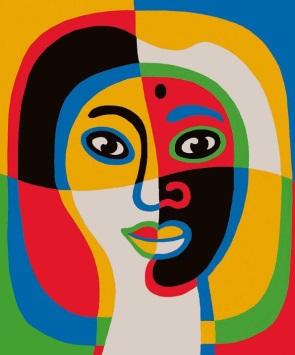 Anmeldung einer Veranstaltung	Abgabetermin: 15. April 2016per E-Mail oder Post an den Ausländerrat Dresden e. V.1. Angaben zur Veranstalterin/zum Veranstalter bzw. zur Organisatorin/zum OrganisatorAngaben zu weiteren Veranstalterinnen/Veranstaltern bzw. Kooperationspartnerinnen/ Kooperationspartnern, wie oben (falls vorhanden):2. Angaben zur Veranstaltung*Höchstgrenzen bitte beachtenAchtung! Neue Förderkriterien!Um die Förderung zu vereinfachen wird der Ausländerrat Dresden e. V. in Zukunft für die Durchführung einer Veranstaltung mit Ihnen einen Leistungsvertrag abschließen. Sie brauchen keine Rechnungen mehr einzureichen, sondern nur noch nach Durchführung der Veranstaltung ein kurzes Formular auszufüllen.Künftig beträgt die Höchstgrenze für die Förderung einer Veranstaltung bis zu 150 €. Beantragt ein Verein/eine Initiative für mehrere Veranstaltungen eine Förderung, so beträgt die Gesamtförderung je Verein/Initiative höchstens 350 €. Des Weiteren werden in der Regel institutionell bzw. ganzjährig projektgeförderte Vereine, nachgeordnete Einrichtungen der Stadtverwaltung sowie staatliche Institutionen nicht gefördert. Die begrenzt zur Verfügung stehenden Fördermittel sollen hauptsächlich für nicht geförderte Vereine/Initiativen bereitgestellt werden.Weiterer Hinweis:Sollten sich nachträglich Veränderungen bezüglich Ort, Termin oder Inhalt Ihrer Veranstaltung ergeben, so bitten wir Sie, uns diese zügig mitzuteilen, um Verunsicherung und Nachfragen von Besucherinnen und Besuchern zu vermeiden. Änderungen bitte an folgende E-Mails senden: 	auslaenderbeauftragte@dresden.de	und				rehor@auslaenderrat.de______________________________________________________________________________________Der Ausländerrat Dresden e. V. und die Integrations- und Ausländerbeauftragte danken Ihnen herzlich für die Anmeldung Ihrer Veranstaltung und für Ihr ganzjähriges Engagement für ein weltoffenes, interkulturell vielfältiges und friedliches Dresden aller hier lebenden Menschen. Markus Degenkolb und Kristina WinklerBitte den Antrag vollständig und mit den genauen Bezeichnungen ausfüllen! Bitte für jede Veranstaltung eine Anmeldung ausfüllen! Bei Aufnahme in das Programmheft der Interkulturellen Tage enthält die Anmeldung die Verpflichtung, bei Werbung für die Veranstaltung mit dem oben abgebildeten Logo darauf hinzuweisen, dass diese im Rahmen der Interkulturellen Tage stattfindet. Es kann ein aktuelles Foto (bitte digital) zur Veranstaltung, welches im Programmheft verwendet werden kann, mitgeschickt werden. Bitte die Quelle des Fotos unbedingt angeben! Verein/InstitutionAnsprechperson
AdresseStraße:Straße:Straße:Postleitzahl: AdresseTel.:Fax:E-Mail:E-Mail:TitelBeschreibung für das Programmheft(für wen ist die Veranstaltung, wesentliche Inhalte?) max. 200 Zeichen einschließlich Satz- und Leerzeichen!!! Kürzungen vorbehaltenAnsprechpersonName:Name:Name:Name:Name:AnsprechpersonAdresse (falls abweichend von Vereinsadresse):Adresse (falls abweichend von Vereinsadresse):Adresse (falls abweichend von Vereinsadresse):Adresse (falls abweichend von Vereinsadresse):Adresse (falls abweichend von Vereinsadresse):AnsprechpersonTel.:Tel.:Tel.:Fax: Fax: AnsprechpersonE-Mail:E-Mail:E-Mail:E-Mail:E-Mail:Welchem Schwerpunkt widmet sich die Veranstaltung?(bitte einen Schwerpunkt ankreuzen)Interkulturalität - gemeinsam Neues gestaltenInterkulturalität - gemeinsam Neues gestaltenInterkulturalität - gemeinsam Neues gestaltenInterkulturalität - gemeinsam Neues gestaltenWelchem Schwerpunkt widmet sich die Veranstaltung?(bitte einen Schwerpunkt ankreuzen)Asyl ist MenschenrechtAsyl ist MenschenrechtAsyl ist MenschenrechtAsyl ist MenschenrechtWelchem Schwerpunkt widmet sich die Veranstaltung?(bitte einen Schwerpunkt ankreuzen)Interreligiöser AustauschInterreligiöser AustauschInterreligiöser AustauschInterreligiöser AustauschWelchem Schwerpunkt widmet sich die Veranstaltung?(bitte einen Schwerpunkt ankreuzen)Anderer (Welcher?)Anderer (Welcher?)Anderer (Welcher?)Anderer (Welcher?)Gesamtkostenbeantragte Förderung*beantragte Förderung*GesamtkostenEigenanteilEigenanteilGesamtkostenGesamtsummeGesamtsummeVoraussichtliche Gliederung der KostenSachkosten(päd. Verbrauchsmaterial, Öffentlichkeitsarbeit, Versicherungen, keine Getränke/Lebensmittel) HonorareRaummieteLeihgebühr/Miete (z. B. von Geräten)Sachkosten(päd. Verbrauchsmaterial, Öffentlichkeitsarbeit, Versicherungen, keine Getränke/Lebensmittel) HonorareRaummieteLeihgebühr/Miete (z. B. von Geräten)Sachkosten(päd. Verbrauchsmaterial, Öffentlichkeitsarbeit, Versicherungen, keine Getränke/Lebensmittel) HonorareRaummieteLeihgebühr/Miete (z. B. von Geräten)Sachkosten(päd. Verbrauchsmaterial, Öffentlichkeitsarbeit, Versicherungen, keine Getränke/Lebensmittel) HonorareRaummieteLeihgebühr/Miete (z. B. von Geräten)Veranstaltungstermin(Datum, Zeitpunkt)Veranstaltungsort(Einrichtung, Straße, Hausnummer)Sonstiges(Preise: voll + ermäßigt, für wen ermäßigt, ohne Eintritt)Für Kinder geeignet? ja/neinDatum Datum UnterschriftUnterschriftUnterschriftUnterschrift